В соответствии со ст. 11 Земельного Кодекса Российской Федерации, материалами землеустройства земельного участка, администрация Ибресинского района п о с т а н о в л я е т:1. Утвердить схему образования земельного участка на кадастровом плане территории. Кадастровые работы выполнены в связи с: образованием земельного участка путем перераспределения земельного участка с кадастровым номером 21:10:081001:27. Кадастровый квартал 21:10:081001. Проектная площадь: 2975 кв.м. Категория земель: земли населенных пунктов. Разрешенное использование: для ведения личного подсобного хозяйства (код по классификатору 2.2). Территориальная зона в соответствии с ПЗЗ: Ж-1 (зона застройки индивидуальными жилыми дома). Местоположение земельного участка: Чувашская Республика - Чувашия, Ибресинский район, Айбечское сельское поселение, д. Вудоялы, пер. Садовая, д 34.Заместитель главы администрациирайона – начальник отдела сельского хозяйства                                                                          В.Ф.ГавриловЕ.Н.Степанова8 (83538) 22571ЧĂВАШ РЕСПУБЛИКИ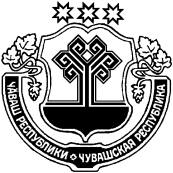 ЧУВАШСКАЯ РЕСПУБЛИКАЙĚПРЕÇ РАЙОНĚН АДМИНИТРАЦИЙЕЙЫШĂНУ         12.09.2018      483 №   Йěпреç поселокěАДМИНИТРАЦИЯИБРЕИНКОГО РАЙОНА ПОСТАНОВЛЕНИЕ  12.09.2018   №483поселок ИбресиОб утверждении схемы  расположения земельного участка на территории Айбечского  сельского поселения Ибресинского района 